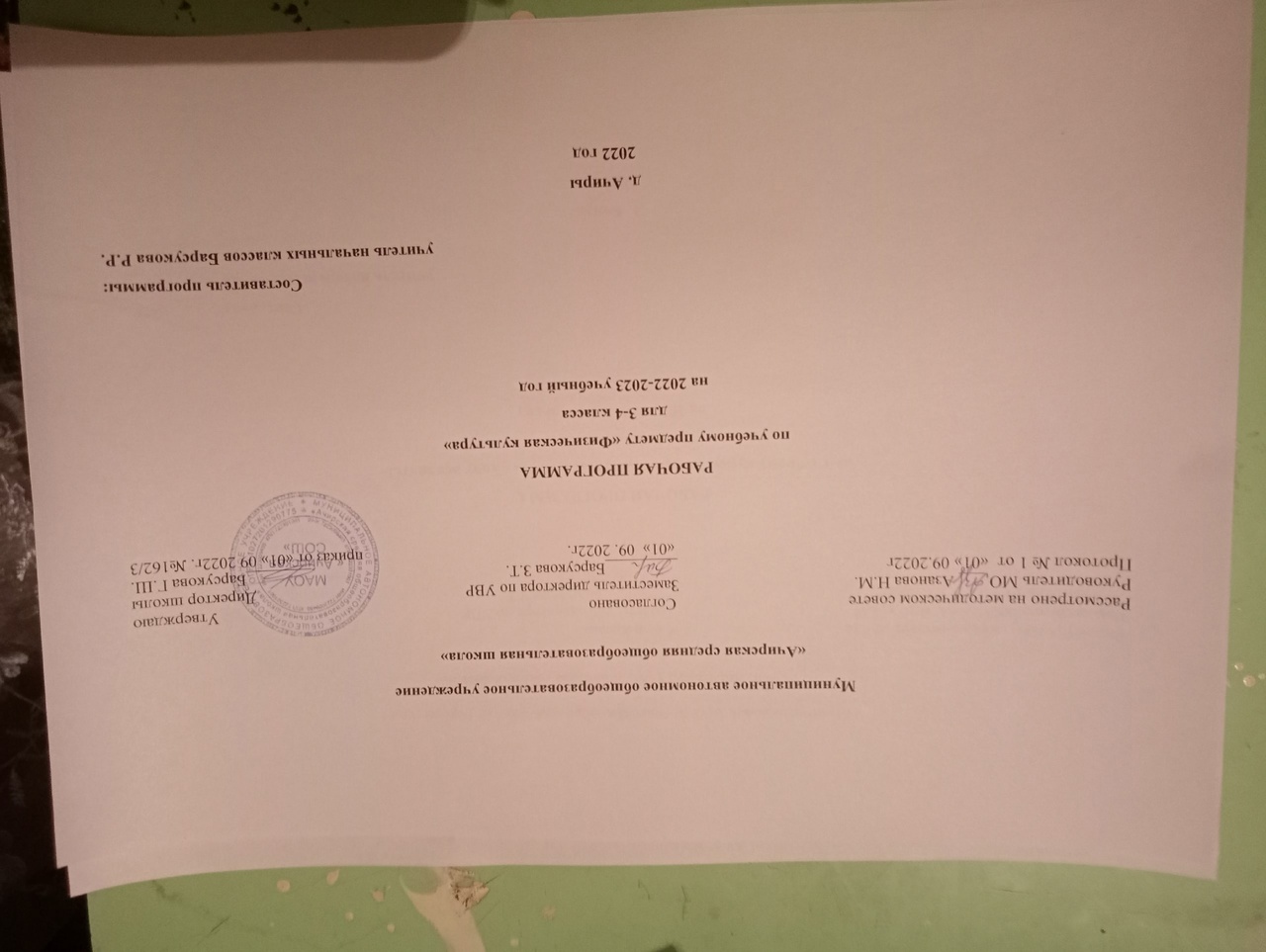 СОДЕРЖАНИЕ УЧЕБНОГО ПРЕДМЕТА «ФИЗИЧЕСКАЯ КУЛЬТУРА» 3 класс Знания о физической культуре(1 ч). Из истории развития физической культуры у древних  народов,  населявших  территорию России. История появления современного спорта.  Способы самостоятельной деятельности(3 ч.). Виды физических упражнений, используемых на уроках физической культуры: общеразвивающие, подготовительные, соревновательные, их отличительные признаки и предназначение. Способы измерения пульса на занятиях физической культурой (наложение руки под грудь). Дозировка нагрузки при развитии физических качеств на уроках физической культуры. Дозирование физических упражнений для комплексов физкультминутки и утренней зарядки. Составление графика занятий по развитию физических качеств на учебный год.  Физическое совершенствование(52 ч). Оздоровительная физическая культура. Закаливание организма при помощи обливания под душем. Упражнения дыхательной и зрительной гимнастики, их влияние на восстановление организма после умственной и физической нагрузки.  Спортивно-оздоровительная физическая культура. Гимнастика с основами акробатики. Строевые упражнения в движении противоходом; перестроении из колонны  по одному в колонну по три, стоя на месте и в движении. Упражнения в лазании по канату в три приёма. Упражнения на гимнастической скамейке в передвижении стилизованными способами ходьбы: вперёд, назад, с высоким подниманием колен и изменением положения рук, приставным шагом правым и левым боком. Передвижения по наклонной гимнастической скамейке: равномерной ходьбой с поворотом в разные стороны и движением руками; приставным шагом правым и левым боком.  Упражнения в передвижении по гимнастической стенке: ходьба приставным шагом правым и левым боком по нижней жерди; лазанье разноимённым способом. Прыжки через скакалку с изменяющейся  скоростью  вращения  на  двух  ногах и поочерёдно на правой и левой ноге; прыжки через скакалку назад с равномерной скоростью.  Лёгкая атлетика. Прыжок в длину с разбега, способом согнув ноги. Броски набивного мяча из-за головы в положении сидя и стоя на месте. Беговые упражнения скоростной и координационной направленности: челночный бег; бег с преодолением препятствий; с ускорением и торможением; максимальной скоростью на дистанции 30 м.  Лыжная подготовка. Передвижение одновременным двухшажным ходом. Упражнения в поворотах на лыжах переступанием стоя на месте и в движении. Торможение плугом.  Подвижные и спортивные игры. Подвижные игры на точность движений с приёмами спортивных игр и лыжной подготовки. Баскетбол: ведение баскетбольного мяча; ловля и передача баскетбольного мяча. Волейбол: прямая нижняя подача; приём и передача мяча снизу двумя руками на месте и в движении. Футбол: ведение футбольного мяча; удар по неподвижному футбольному мячу.  Прикладно-ориентированная физическая культура(12 ч). Развитие основных физических качеств средствами базовых видов спорта. Подготовка к выполнению нормативных требований комплекса ГТО.  4 класс Знания о физической культуре (2 ч). Из истории развития физической культуры в России. Развитие национальных видов спорта в России. Способы самостоятельной деятельности(4 ч). Физическая подготовка. Влияние занятий физической подготовкой на работу организма. Регулирование физической нагрузки по пульсу на самостоятельных занятиях физической подготовкой. Определение тяжести нагрузки на самостоятельных занятиях физической подготовкой по внешним признакам и самочувствию. Определение возрастных особенностей физического развития и физической подготовленности посредством регулярного наблюдения. Оказание первой помощи при травмах во время самостоятельных занятий физической культурой. Физическое совершенствование(50 ч). Оздоровительная физическая  культура.  Оценка  состояния  осанки,   упражнения для профилактики её нарушения (на расслабление мышц спины и профилактику сутулости). Упражнения для снижения массы тела за счёт упражнений с высокой активностью работы больших мышечных групп. Закаливающие процедуры: купание в естественных водоёмах; солнечные и воздушные процедуры.  Спортивно-оздоровительная физическая культура. Гимнастика с основами акробатики. Предупреждение травматизма при выполнении гимнастических и акробатических упражнений. Акробатические комбинации из хорошо освоенных упражнений. Опорный прыжок через гимнастического козла с разбега способом напрыгивания. Упражнения на низкой гимнастической перекладине: висы и упоры, подъём переворотом. Упражнения в танце.  Лёгкая атлетика. Предупреждение травматизма во время выполнения легкоатлетических упражнений. Прыжок в высоту с разбега перешагиванием. Технические действия при беге по легкоатлетической дистанции: низкий старт; стартовое ускорение, финиширование. Метание малого мяча на дальность стоя на месте.  Лыжная подготовка. Предупреждение травматизма во время занятий лыжной подготовкой. Упражнения в передвижении на лыжах одновременным одношажным ходом.  Подвижные и спортивные игры. Предупреждение травматизма на занятиях подвижными играми. Подвижные игры общефизической подготовки. Волейбол: нижняя боковая подача; приём и передача мяча сверху; выполнение освоенных технических действий в условиях игровой деятельности. Баскетбол: бросок мяча двумя руками от груди с места; выполнение освоенных технических действий в условиях игровой деятельности. Футбол: остановки катящегося мяча внутренней стороной стопы; выполнение освоенных технических действий в условиях игровой деятельности.  Прикладно-ориентированная физическая культура.(12 ч). Упражнения физической подготовки на развитие основных физических качеств. Подготовка к выполнению нормативных требований комплекса ГТО. ПЛАНИРУЕМЫЕ РЕЗУЛЬТАТЫ ОСВОЕНИЯ УЧЕБНОГО ПРЕДМЕТА «ФИЗИЧЕСКАЯ КУЛЬТУРА» НА УРОВНЕ НАЧАЛЬНОГО ОБЩЕГО ОБРАЗОВАНИЯ Освоение учебного предмета «Физическая культура» на уровне начального общего образования должно обеспечивать достижение следующих личностных, метапредметных и предметных образовательных результатов: ЛИЧНОСТНЫЕ РЕЗУЛЬТАТЫ Личностные результаты освоения учебного предмета «Физическая культура» на уровне начального общего образования достигаются в единстве учебной и воспитательной деятельности организации в соответствии с традиционными российскими социокультурными и духовно-нравственными ценностями, принятыми в обществе правилами и нормами поведения и способствуют процессам самопознания, самовоспитания и саморазвития, формирования внутренней позиции личности.  Личностные результаты отражают готовность обучающихся руководствоваться ценностями и приобретение первоначального опыта деятельности на их основе: - Гражданско-патриотического воспитания: становление ценностного отношения к своей Родине — России; осознание своей этнокультурной и российской гражданской идентичности; сопричастность к прошлому, настоящему и будущему своей страны и родного края; уважение к своему и другим народам; первоначальные представления о человеке как члене общества, о правах и ответственности, уважении и достоинстве человека, о нравственно-этических нормах поведения и правилах межличностных отношений. -Духовно-нравственного воспитания: признание индивидуальности каждого человека; проявление сопереживания, уважения и доброжелательности; неприятие любых форм поведения, направленных на причинение физического и морального вреда другим людям. -Эстетического воспитания: уважительное отношение и интерес к художественной культуре, восприимчивость к разным видам искусства, традициям и творчеству своего и других народов; стремление к самовыражению в разных видах художественной деятельности. -Физического воспитания,   формирования   культуры   здоровья и эмоционального благополучия: соблюдение правил здорового и безопасного (для себя и других людей) образа жизни в окружающей среде (в том числе информационной); бережное отношение к физическому и психическому здоровью. -Трудового воспитания: осознание ценности труда в жизни человека и общества, ответственное потребление и бережное отношение к результатам труда, навыки участия в различных видах трудовой деятельности, интерес к различным профессиям. -Экологического воспитания: бережное отношение к природе; неприятие действий, приносящих ей вред. -Ценности научного познания: первоначальные представления о научной картине мира; познавательные интересы, активность, инициативность,  любознательность и самостоятельность в познании. МЕТАПРЕДМЕТНЫЕ РЕЗУЛЬТАТЫ Метапредметные результаты освоения программы начального общего образования должны отражать: 1.Овладение универсальными учебными познавательными действиями: базовые логические действия: сравнивать объекты, устанавливать основания для сравнения, устанавливать аналогии; объединять части объекта (объекты) по определенному признаку; определять существенный признак для классификации, классифицировать предложенные объекты; находить закономерности и противоречия в рассматриваемых фактах, данных и наблюдениях на основе предложенного педагогическим работником алгоритма; выявлять недостаток информации для решения учебной (практической) задачи на основе предложенного алгоритма; устанавливать причинно-следственные связи в ситуациях, поддающихся непосредственному наблюдению или знакомых по опыту, делать выводы; базовые исследовательские действия: определять разрыв между реальным и желательным состоянием объекта (ситуации) на основе предложенных педагогическим работником вопросов; с помощью педагогического работника формулировать цель, планировать изменения объекта, ситуации; сравнивать несколько вариантов решения задачи, выбирать наиболее подходящий (на основе предложенных критериев); проводить по предложенному   плану   опыт,   несложное   исследование по установлению особенностей объекта изучения и связей между объектами (часть — целое, причина — следствие); формулировать выводы и подкреплять их доказательствами на основе результатов проведенного наблюдения (опыта, измерения, классификации, сравнения, исследования); прогнозировать возможное развитие процессов, событий и их последствия в аналогичных или сходных ситуациях; работа с информацией: выбирать источник получения информации; согласно заданному алгоритму находить в предложенном источнике информацию, представленную в явном виде; распознавать достоверную и недостоверную информацию самостоятельно или на основании предложенного педагогическим работником способа ее проверки; соблюдать с помощью взрослых (педагогических работников, родителей (законных представителей) несовершеннолетних обучающихся) правила информационной безопасности при поиске информации в сети Интернет; анализировать и создавать текстовую, видео, графическую, звуковую, информацию в соответствии с учебной задачей; самостоятельно создавать схемы, таблицы для представления информации.          2. Овладение универсальными учебными коммуникативными действиями: общение: воспринимать и формулировать суждения, выражать эмоции в соответствии с целями и условиями общения в знакомой среде; проявлять уважительное отношение к собеседнику, соблюдать правила ведения диалога и дискуссии; признавать возможность существования разных точек зрения; корректно и аргументировано высказывать свое мнение; строить речевое высказывание в соответствии с поставленной задачей; создавать устные и письменные тексты (описание, рассуждение, повествование); готовить небольшие публичные выступления; подбирать иллюстративный материал (рисунки, фото, плакаты) к тексту выступления; совместная деятельность: формулировать   краткосрочные   и долгосрочные   цели (индивидуальные с учетом участия в коллективных задачах) в стандартной (типовой) ситуации на основе предложенного формата планирования, распределения промежуточных шагов и сроков; принимать цель совместной деятельности, коллективно строить действия по ее достижению:   распределять   роли,   договариваться, обсуждать   процесс и результат совместной работы; проявлять готовность руководить, выполнять поручения, подчиняться; ответственно выполнять свою часть работы; оценивать свой вклад в общий результат; выполнять совместные проектные задания с опорой на предложенные образцы.         3.Овладение универсальными учебными регулятивными действиями: самоорганизация: планировать действия по решению учебной задачи для получения результата; выстраивать последовательность выбранных действий; - самоконтроль: устанавливать причины успеха/неудач учебной деятельности; корректировать свои учебные действия для преодоления ошибок. ПРЕДМЕТНЫЕ РЕЗУЛЬТАТЫ Предметные результаты освоения программы начального общего образования с учетом специфики содержания предметных областей, включающих конкретные учебные предметы (учебные модули), ориентированы на применение знаний, умений и навыков обучающимися в учебных ситуациях и реальных жизненных условиях, а также на успешное обучение на уровне начального общего образования, и включают: сформированность   общих   представлений   о   физической   культуре и спорте, физической активности человека, физических качествах, жизненно важных прикладных умениях и навыках, основных физических упражнениях (гимнастических, игровых, туристических и спортивных); умение    использовать    основные    гимнастические     упражнения для формирования и укрепления здоровья, физического развития и физического совершенствования, повышения физической и умственной  работоспособности, в том числе для подготовки к выполнению нормативов Всероссийского физкультурно-спортивного комплекса «Готов к труду и обороне» (ГТО); умение взаимодействовать со сверстниками в игровых заданиях и игровой деятельности, соблюдая правила честной игры; овладение   жизненно   важными   навыками   плавания   (при наличии в Организации материально-технической базы — бассейна) и гимнастики; - умение вести наблюдение за своим физическим состоянием, величиной физических нагрузок, показателями основных физических качеств; - умение применять правила безопасности при выполнении физических упражнений и различных форм двигательной активности. 3 класс К концу обучения в третьем классе обучающийся научится:  соблюдать правила во время выполнения гимнастических и акробатических упражнений; легкоатлетической, лыжной, игровой и плавательной подготовки; демонстрировать примеры упражнений общеразвивающей, подготовительной и соревновательной направленности, раскрывать их целевое предназначение на занятиях физической культурой; измерять частоту пульса и определять физическую нагрузку по её значениям с помощью таблицы стандартных нагрузок; выполнять упражнения дыхательной и зрительной гимнастики, объяснять их связь с предупреждением появления утомления; выполнять движение противоходом в колонне по одному, перестраиваться из колонны по одному в колонну по три  на месте и в движении; выполнять ходьбу по гимнастической скамейке с высоким подниманием колен и изменением положения рук, поворотами в правую и левую сторону; двигаться приставным шагом левым и правым боком, спиной вперёд; передвигаться по нижней жерди гимнастической стенки приставным шагом в правую и левую сторону; лазать разноимённым способом; - демонстрировать прыжки через скакалку на двух ногах и попеременно на правой и левой ноге; демонстрировать упражнения ритмической гимнастики, движения танцев галоп и полька; выполнять бег с преодолением небольших препятствий с разной скоростью, прыжки в длину с разбега способом согнув ноги, броски набивного мяча из положения сидя и стоя; передвигаться на лыжах одновременным  двухшажным  ходом, спускаться с пологого склона в стойке лыжника и тормозить плугом; выполнять технические действия спортивных игр: баскетбол (ведение баскетбольного мяча на месте и движении); волейбол (приём мяча снизу и нижняя передача в парах); футбол (ведение футбольного мяча змейкой);  выполнять упражнения на развитие физических качеств, демонстрировать приросты в их показателях. 4 класс К концу обучения в четвёртом классе обучающийся научится: объяснять  назначение  комплекса  ГТО  и  выявлять  его  связь с подготовкой к труду и защите Родины; осознавать положительное влияние занятий физической подготовкой на укрепление здоровья, развитие сердечно-сосудистой и дыхательной систем; приводить примеры регулирования физической нагрузки по пульсу при развитии физических качеств: силы, быстроты, выносливости и гибкости; приводить примеры оказания первой помощи при травмах во время самостоятельных занятий физической культурой и спортом; характеризовать причины их появления на занятиях гимнастикой и лёгкой атлетикой, лыжной и плавательной подготовкой; проявлять готовность оказать первую помощь в случае необходимости; демонстрировать акробатические комбинации из 5-7 хорошо освоенных упражнений (с помощью учителя); демонстрировать опорный прыжок через гимнастического козла с разбега способом напрыгивания; демонстрировать движения танца «Летка-енка» в групповом исполнении под музыкальное сопровождение; выполнять прыжок в высоту с разбега перешагиванием; выполнять метание малого (теннисного) мяча на дальность; демонстрировать проплывание учебной дистанции кролем на груди или кролем на спине (по выбору учащегося); выполнять освоенные технические действия спортивных игр баскетбол, волейбол и футбол в условиях игровой деятельности; - выполнять упражнения на развитие физических качеств, демонстрировать приросты в их показателях.  ТЕМАТИЧЕСКОЕ ПЛАНИРОВАНИЕ 3 КЛАСС  68 часов 4 КЛАСС  68 часов № п/ п № п/ п Наименование разделов и тем программы Наименование разделов и тем программы Наименование разделов и тем программы Количество часов Количество часов Количество часов Количество часов Количество часов Количество часов Количество часов Дата изучения Дата изучения Дата изучения Электронные (цифровые) образовательные ресурсы Электронные (цифровые) образовательные ресурсы Электронные (цифровые) образовательные ресурсы Электронные (цифровые) образовательные ресурсы Электронные (цифровые) образовательные ресурсы Форма 	 реализациии воспитательного потенциала темы Форма 	 реализациии воспитательного потенциала темы Форма 	 реализациии воспитательного потенциала темы Форма 	 реализациии воспитательного потенциала темы № п/ п № п/ п Наименование разделов и тем программы Наименование разделов и тем программы Наименование разделов и тем программы всего всего контрольные работы контрольные работы практические работы практические работы практические работы Дата изучения Дата изучения Дата изучения Электронные (цифровые) образовательные ресурсы Электронные (цифровые) образовательные ресурсы Электронные (цифровые) образовательные ресурсы Электронные (цифровые) образовательные ресурсы Электронные (цифровые) образовательные ресурсы Форма 	 реализациии воспитательного потенциала темы Форма 	 реализациии воспитательного потенциала темы Форма 	 реализациии воспитательного потенциала темы Форма 	 реализациии воспитательного потенциала темы Раздел 1. Знания о физической культуре Раздел 1. Знания о физической культуре Раздел 1. Знания о физической культуре Раздел 1. Знания о физической культуре Раздел 1. Знания о физической культуре Раздел 1. Знания о физической культуре Раздел 1. Знания о физической культуре Раздел 1. Знания о физической культуре Раздел 1. Знания о физической культуре Раздел 1. Знания о физической культуре Раздел 1. Знания о физической культуре Раздел 1. Знания о физической культуре 1.1. 1.1. Физическая культура у древних народов Физическая культура у древних народов Физическая культура у древних народов 1 1 0 0 0 0 0 Электронный учебник. Интерактивный урок в РЭШ Электронный учебник. Интерактивный урок в РЭШ Электронный учебник. Интерактивный урок в РЭШ Электронный учебник. Интерактивный урок в РЭШ Электронный учебник. Интерактивный урок в РЭШ Применение на уроке интерактивных форм работы с обучающимися; интеллектуальных игр, стимулирующих познавательную мотивацию обучающихся Применение на уроке интерактивных форм работы с обучающимися; интеллектуальных игр, стимулирующих познавательную мотивацию обучающихся Применение на уроке интерактивных форм работы с обучающимися; интеллектуальных игр, стимулирующих познавательную мотивацию обучающихся Применение на уроке интерактивных форм работы с обучающимися; интеллектуальных игр, стимулирующих познавательную мотивацию обучающихся Применение на уроке интерактивных форм работы с обучающимися; интеллектуальных игр, стимулирующих познавательную мотивацию обучающихся Итого по разделу Итого по разделу Итого по разделу Итого по разделу Итого по разделу 1 1 Раздел 2. Способы самостоятельной деятельности Раздел 2. Способы самостоятельной деятельности Раздел 2. Способы самостоятельной деятельности Раздел 2. Способы самостоятельной деятельности Раздел 2. Способы самостоятельной деятельности Раздел 2. Способы самостоятельной деятельности Раздел 2. Способы самостоятельной деятельности Раздел 2. Способы самостоятельной деятельности Раздел 2. Способы самостоятельной деятельности Раздел 2. Способы самостоятельной деятельности Раздел 2. Способы самостоятельной деятельности Раздел 2. Способы самостоятельной деятельности 2.1. 2.1. Виды физических упражнений Виды физических упражнений Виды физических упражнений 1 1 0 0 0 0 0 Электронный учебник. Интерактивный урок в РЭШ Электронный учебник. Интерактивный урок в РЭШ Электронный учебник. Интерактивный урок в РЭШ Электронный учебник. Интерактивный урок в РЭШ Электронный учебник. Интерактивный урок в РЭШ Применение групповых работ или работы в парах, которые учат обучающихся командной работе и взаимодействию с другими обучающимисяПрименение групповых работ или работы в парах, которые учат обучающихся командной работе и взаимодействию с другими обучающимисяПрименение групповых работ или работы в парах, которые учат обучающихся командной работе и взаимодействию с другими обучающимисяПрименение групповых работ или работы в парах, которые учат обучающихся командной работе и взаимодействию с другими обучающимисяПрименение групповых работ или работы в парах, которые учат обучающихся командной работе и взаимодействию с другими обучающимися2.2. 2.2. Дозировка физической нагрузки во время занятий физической культурой Дозировка физической нагрузки во время занятий физической культурой Дозировка физической нагрузки во время занятий физической культурой 1 1 0 0 0 0 0 Электронный учебник. Интерактивный урок в РЭШ Электронный учебник. Интерактивный урок в РЭШ Электронный учебник. Интерактивный урок в РЭШ Электронный учебник. Интерактивный урок в РЭШ Электронный учебник. Интерактивный урок в РЭШ Привлечение внимания обучающихся к ценностному аспекту изучаемых на уроках движений, использование воспитательных возможностей раздела через подбор соответствующи х упражнений. Привлечение внимания обучающихся к ценностному аспекту изучаемых на уроках движений, использование воспитательных возможностей раздела через подбор соответствующи х упражнений. Привлечение внимания обучающихся к ценностному аспекту изучаемых на уроках движений, использование воспитательных возможностей раздела через подбор соответствующи х упражнений. Привлечение внимания обучающихся к ценностному аспекту изучаемых на уроках движений, использование воспитательных возможностей раздела через подбор соответствующи х упражнений. Привлечение внимания обучающихся к ценностному аспекту изучаемых на уроках движений, использование воспитательных возможностей раздела через подбор соответствующи х упражнений. 2.3. 2.3. Измерение пульса на уроках физической культуры Измерение пульса на уроках физической культуры Измерение пульса на уроках физической культуры 1 1 0 0 0 0 0 Электронный учебник. Интерактивный урок в РЭШ Электронный учебник. Интерактивный урок в РЭШ Электронный учебник. Интерактивный урок в РЭШ Электронный учебник. Интерактивный урок в РЭШ Электронный учебник. Интерактивный урок в РЭШ Применение групповых работ или работы в парах, которые учат обучающихся командной работе и взаимодействию с другими обучающимися Применение групповых работ или работы в парах, которые учат обучающихся командной работе и взаимодействию с другими обучающимися Применение групповых работ или работы в парах, которые учат обучающихся командной работе и взаимодействию с другими обучающимися Применение групповых работ или работы в парах, которые учат обучающихся командной работе и взаимодействию с другими обучающимися Применение групповых работ или работы в парах, которые учат обучающихся командной работе и взаимодействию с другими обучающимися Итого по разделу Итого по разделу Итого по разделу Итого по разделу Итого по разделу 3 3 ФИЗИЧЕСКОЕ СОВЕРШЕНСТВОВАНИЕ ФИЗИЧЕСКОЕ СОВЕРШЕНСТВОВАНИЕ ФИЗИЧЕСКОЕ СОВЕРШЕНСТВОВАНИЕ ФИЗИЧЕСКОЕ СОВЕРШЕНСТВОВАНИЕ ФИЗИЧЕСКОЕ СОВЕРШЕНСТВОВАНИЕ ФИЗИЧЕСКОЕ СОВЕРШЕНСТВОВАНИЕ ФИЗИЧЕСКОЕ СОВЕРШЕНСТВОВАНИЕ ФИЗИЧЕСКОЕ СОВЕРШЕНСТВОВАНИЕ Раздел 3. Оздоровительная физическая культура Раздел 3. Оздоровительная физическая культура Раздел 3. Оздоровительная физическая культура Раздел 3. Оздоровительная физическая культура Раздел 3. Оздоровительная физическая культура Раздел 3. Оздоровительная физическая культура Раздел 3. Оздоровительная физическая культура Раздел 3. Оздоровительная физическая культура 3.1. 3.1. 3.1. Закаливание организма Закаливание организма 1 1 0 0 0 0 Электронный учебник. Интерактивный урок в РЭШ Электронный учебник. Интерактивный урок в РЭШ Электронный учебник. Интерактивный урок в РЭШ Электронный учебник. Интерактивный урок в РЭШ Электронный учебник. Интерактивный урок в РЭШ Применение на уроке интерактивных форм работы с обучающимися; интеллектуальных игр, стимулирующих познавательную мотивацию обучающихся Применение на уроке интерактивных форм работы с обучающимися; интеллектуальных игр, стимулирующих познавательную мотивацию обучающихся Применение на уроке интерактивных форм работы с обучающимися; интеллектуальных игр, стимулирующих познавательную мотивацию обучающихся Применение на уроке интерактивных форм работы с обучающимися; интеллектуальных игр, стимулирующих познавательную мотивацию обучающихся Применение на уроке интерактивных форм работы с обучающимися; интеллектуальных игр, стимулирующих познавательную мотивацию обучающихся Применение на уроке интерактивных форм работы с обучающимися; интеллектуальных игр, стимулирующих познавательную мотивацию обучающихся 3.2. 3.2. 3.2. Дыхательная гимнастика Дыхательная гимнастика 1 1 0 0 0 0 Электронный учебник. Интерактивный урок в РЭШ Электронный учебник. Интерактивный урок в РЭШ Электронный учебник. Интерактивный урок в РЭШ Электронный учебник. Интерактивный урок в РЭШ Электронный учебник. Интерактивный урок в РЭШ Привлечение внимания обучающихся к ценностному аспекту изучаемых на уроках движений, использование воспитательных возможностей раздела через подбор соответствующи х упражнений. Привлечение внимания обучающихся к ценностному аспекту изучаемых на уроках движений, использование воспитательных возможностей раздела через подбор соответствующи х упражнений. Привлечение внимания обучающихся к ценностному аспекту изучаемых на уроках движений, использование воспитательных возможностей раздела через подбор соответствующи х упражнений. Привлечение внимания обучающихся к ценностному аспекту изучаемых на уроках движений, использование воспитательных возможностей раздела через подбор соответствующи х упражнений. Привлечение внимания обучающихся к ценностному аспекту изучаемых на уроках движений, использование воспитательных возможностей раздела через подбор соответствующи х упражнений. Привлечение внимания обучающихся к ценностному аспекту изучаемых на уроках движений, использование воспитательных возможностей раздела через подбор соответствующи х упражнений. 3.3. 3.3. 3.3. Зрительная гимнастика Зрительная гимнастика 1 1 0 0 0 0 Электронный учебник. Интерактивный урок в РЭШ Электронный учебник. Интерактивный урок в РЭШ Электронный учебник. Интерактивный урок в РЭШ Электронный учебник. Интерактивный урок в РЭШ Электронный учебник. Интерактивный урок в РЭШ Привлечение внимания обучающихся к ценностному аспекту изучаемых на уроках движений, использование воспитательных возможностей раздела через подбор соответствующи х упражнений. Привлечение внимания обучающихся к ценностному аспекту изучаемых на уроках движений, использование воспитательных возможностей раздела через подбор соответствующи х упражнений. Итого по разделу Итого по разделу Итого по разделу 3 3 Раздел 4. Спортивно-оздоровительная физическая культура Раздел 4. Спортивно-оздоровительная физическая культура Раздел 4. Спортивно-оздоровительная физическая культура Раздел 4. Спортивно-оздоровительная физическая культура Раздел 4. Спортивно-оздоровительная физическая культура Раздел 4. Спортивно-оздоровительная физическая культура Раздел 4. Спортивно-оздоровительная физическая культура Раздел 4. Спортивно-оздоровительная физическая культура Раздел 4. Спортивно-оздоровительная физическая культура Раздел 4. Спортивно-оздоровительная физическая культура Раздел 4. Спортивно-оздоровительная физическая культура Раздел 4. Спортивно-оздоровительная физическая культура Раздел 4. Спортивно-оздоровительная физическая культура Раздел 4. Спортивно-оздоровительная физическая культура Раздел 4. Спортивно-оздоровительная физическая культура Раздел 4. Спортивно-оздоровительная физическая культура Раздел 4. Спортивно-оздоровительная физическая культура Раздел 4. Спортивно-оздоровительная физическая культура Раздел 4. Спортивно-оздоровительная физическая культура Раздел 4. Спортивно-оздоровительная физическая культура Раздел 4. Спортивно-оздоровительная физическая культура Раздел 4. Спортивно-оздоровительная физическая культура Раздел 4. Спортивно-оздоровительная физическая культура 4.1. Модуль "Гимнастика с основами акробатики". Строевые команды и упражнения Модуль "Гимнастика с основами акробатики". Строевые команды и упражнения Модуль "Гимнастика с основами акробатики". Строевые команды и упражнения 2 2 0 0 0 0 Электронный учебник. Интерактивный урок в РЭШ Электронный учебник. Интерактивный урок в РЭШ Электронный учебник. Интерактивный урок в РЭШ Электронный учебник. Интерактивный урок в РЭШ Электронный учебник. Интерактивный урок в РЭШ Привлечение внимания обучающихся к ценностному аспекту изучаемых на уроках движений, использование воспитательных возможностей раздела через подбор соответствующи х упражнений. Привлечение внимания обучающихся к ценностному аспекту изучаемых на уроках движений, использование воспитательных возможностей раздела через подбор соответствующи х упражнений. Привлечение внимания обучающихся к ценностному аспекту изучаемых на уроках движений, использование воспитательных возможностей раздела через подбор соответствующи х упражнений. Привлечение внимания обучающихся к ценностному аспекту изучаемых на уроках движений, использование воспитательных возможностей раздела через подбор соответствующи х упражнений. 4.2. Модуль "Гимнастика с основами акробатики". Лазанье по канату 3 0 0 Электронный учебник. Интерактивный урок в РЭШ Привлечение внимания обучающихся к ценностному аспекту изучаемых на уроках движений, использование воспитательных возможностей раздела через подбор соответствующи х упражнений. 4.3. Модуль "Гимнастика с основами акробатики". Передвижения 	по гимнастической скамейке 2 0 0 Электронный учебник. Интерактивный урок в РЭШ Привлечение внимания обучающихся к ценностному аспекту изучаемых на уроках движений, использование воспитательных возможностей раздела через подбор соответствующи х упражнений. 4.4. Модуль "Гимнастика с основами акробатики". Передвижения 	по гимнастической стенке 2 0 0 Электронный учебник. Интерактивный урок в РЭШ Привлечение внимания обучающихся к ценностному аспекту изучаемых на уроках движений, использование воспитательных возможностей раздела через подбор соответствующи х упражнений. 4.5. Модуль "Гимнастика с основами акробатики". Прыжки через скакалку 2 0 0 Электронный учебник. Интерактивный урок в РЭШ Привлечение внимания обучающихся к ценностному аспекту изучаемых на уроках движений, использование воспитательных возможностей раздела через подбор соответствующи х упражнений. 4.6. Модуль "Лёгкая атлетика". Прыжок в длину с разбега и с места 3 0 0 Электронный учебник. Интерактивный урок в РЭШ Привлечение внимания обучающихся к ценностному аспекту изучаемых на уроках движений, использование воспитательных возможностей раздела через подбор соответствующи х упражнений.4.7. Модуль "Лёгкая атлетика". Броски набивного мяча 2 0 0 Электронный учебник. Интерактивный урок в РЭШ Привлечение внимания обучающихся к ценностному аспекту изучаемых на уроках движений, использование воспитательных возможностей раздела через подбор соответствующих упражнений. 4.8. Модуль "Лёгкая атлетика". Беговые упражнения повышенной координационной сложности 5 0 0 Электронный учебник. Интерактивный урок в РЭШ Привлечение внимания обучающихся к ценностному аспекту изучаемых на уроках движений, использование воспитательных возможностей раздела через подбор соответствующих упражнений. 4.9. Модуль "Лыжная подготовка". Передвижение на лыжах одновременным двухшажным ходом 14 0 0 Электронный учебник. Интерактивный урок в РЭШ Привлечение внимания обучающихся к ценностному аспекту изучаемых на уроках движений, использование воспитательных возможностей раздела через подбор соответствующи х упражнений. 4.10. Модуль 	"Лыжная подготовка". Повороты на лыжах способом переступания 2 0 0 Электронный учебник. Интерактивный урок в РЭШ Привлечение внимания обучающихся ценностному аспекту изучаемых на урокахдвижений, использование воспитательныхвозможностей разделачерез 	подбор соответствующих упражнений.4.11. Модуль 	"Лыжная подготовка". Повороты на лыжах способом переступания 2 0 0 Электронный учебник. Интерактивный урок в РЭШ Привлечение вниманияобучающихся 	кценностному аспекту изучаемых на урокахдвижений, использование воспитательныхвозможностей разделачерез 	подбор соответствующих упражнений.4.1 2. Модуль "Подвижные и спортивные игры". Подвижные игры с элементами спортивных игр 7 0 0 Электронный учебник. Интерактивный урок в РЭШ Включение в урок игровых процедур для подержания мотивации обучающихся к получению знаний 4.13. Модуль "Подвижные и спортивные игры". Спортивные игры Модуль "Подвижные и спортивные игры". Спортивные игры 4 4 0 0 0 Электронный учебник. Интерактивный урок в РЭШ Электронный учебник. Интерактивный урок в РЭШ Включение в урок игровых процедур для подержания мотивации обучающихся к получению знаний Включение в урок игровых процедур для подержания мотивации обучающихся к получению знаний Итого по разделу Итого по разделу 52 52 Раздел 5. Прикладно-ориентированная физическая культура Раздел 5. Прикладно-ориентированная физическая культура Раздел 5. Прикладно-ориентированная физическая культура Раздел 5. Прикладно-ориентированная физическая культура Раздел 5. Прикладно-ориентированная физическая культура Раздел 5. Прикладно-ориентированная физическая культура Раздел 5. Прикладно-ориентированная физическая культура 5.1. Рефлексия: демонстрация прироста показателей физических качеств к нормативным требованиям комплекса ГТО 12 0 0 Электронный учебник. Интерактивный урок в РЭШ Электронный учебник. Интерактивный урок в РЭШ Привлечение внимания обучающихся к ценностному аспекту изучаемых на уроках движений, использование воспитательных возможностей раздела через подбор соответствующи х упражнений. Привлечение внимания обучающихся к ценностному аспекту изучаемых на уроках движений, использование воспитательных возможностей раздела через подбор соответствующи х упражнений. Привлечение внимания обучающихся к ценностному аспекту изучаемых на уроках движений, использование воспитательных возможностей раздела через подбор соответствующи х упражнений. Итого по разделу Итого по разделу 12 ОБЩЕЕ КОЛИЧЕСТВО ЧАСОВ ПО ПРОГРАММЕ ОБЩЕЕ КОЛИЧЕСТВО ЧАСОВ ПО ПРОГРАММЕ 68 0 0 № п/ п Наименование разделов и тем программы Количество часов Количество часов Количество часов Дата изучен ия Электронные (цифровые) образовательные  ресурсы Форма реализации воспитательного потенциала темы Форма реализации воспитательного потенциала темы Форма реализации воспитательного потенциала темы № п/ п Наименование разделов и тем программы всего контроль ные работы практичес кие работы Дата изучен ия Электронные (цифровые) образовательные  ресурсы Форма реализации воспитательного потенциала темы Форма реализации воспитательного потенциала темы Форма реализации воспитательного потенциала темы Раздел 1. Знания о физической культуре Раздел 1. Знания о физической культуре Раздел 1. Знания о физической культуре Раздел 1. Знания о физической культуре Раздел 1. Знания о физической культуре 1.1. Из истории развития физической культуры в России 1 0 0 Электронный учебник. Интерактивный урок в РЭШ Применение групповых работ или работы в парах, которые учат обучающихся командной работе и взаимодействию с другими обучающимися Применение групповых работ или работы в парах, которые учат обучающихся командной работе и взаимодействию с другими обучающимися Применение групповых работ или работы в парах, которые учат обучающихся командной работе и взаимодействию с другими обучающимися 1.2. Из истории развития национальных видов спорта 1 0 0 Электронный учебник. Интерактивный урок в РЭШ Применение групповых работ или работы в парах, которые учат обучающихся командной работе и взаимодействию с другими обучающимися Применение групповых работ или работы в парах, которые учат обучающихся командной работе и взаимодействию с другими обучающимися Применение групповых работ или работы в парах, которые учат обучающихся командной работе и взаимодействию с другими обучающимися Итого по разделу Итого по разделу 2 Раздел 2. Способы самостоятельной деятельности Раздел 2. Способы самостоятельной деятельности Раздел 2. Способы самостоятельной деятельности Раздел 2. Способы самостоятельной деятельности Раздел 2. Способы самостоятельной деятельности Раздел 2. Способы самостоятельной деятельности Раздел 2. Способы самостоятельной деятельности Раздел 2. Способы самостоятельной деятельности Раздел 2. Способы самостоятельной деятельности Раздел 2. Способы самостоятельной деятельности 2.1. Самостоятельная физическая подготовка 1 0 0 Электронный учебник. Интерактивный урок в РЭШ Привлечение внимания обучающихся к ценностному аспекту изучаемых на уроках движений, использование воспитательных возможностей раздела через подбор соответствующих упражнений.Привлечение внимания обучающихся к ценностному аспекту изучаемых на уроках движений, использование воспитательных возможностей раздела через подбор соответствующих упражнений.Привлечение внимания обучающихся к ценностному аспекту изучаемых на уроках движений, использование воспитательных возможностей раздела через подбор соответствующих упражнений.2.2. Влияние занятий физической подготовкой на работу систем организма 1 0 0 Электронный учебник. Интерактивный урок в РЭШ Применение на уроке интерактивных форм работы с обучающимися; интеллектуальных игр, стимулирующих познавательную мотивацию обучающихся Применение на уроке интерактивных форм работы с обучающимися; интеллектуальных игр, стимулирующих познавательную мотивацию обучающихся Применение на уроке интерактивных форм работы с обучающимися; интеллектуальных игр, стимулирующих познавательную мотивацию обучающихся 2.3. Оценка годовой динамики показателей физического развития и физической подготовленности 1 0 0 Электронный учебник. Интерактивный урок в РЭШ Применение групповых работ или работы в парах, которые учат обучающихся командной работе и взаимодействию с другими обучающимися Применение групповых работ или работы в парах, которые учат обучающихся командной работе и взаимодействию с другими обучающимися 2.4. Оказание первой помощи на занятиях физической культурой 1 0 0 Электронный учебник. Интерактивный урок в РЭШ Привлечение внимания обучающихся к ценностному аспекту изучаемых на уроках движений, использование воспитательных возможностей раздела через подбор соответствующих упражнений. Привлечение внимания обучающихся к ценностному аспекту изучаемых на уроках движений, использование воспитательных возможностей раздела через подбор соответствующих упражнений. Итого по разделу Итого по разделу 4 ФИЗИЧЕСКОЕ СОВЕРШЕНСТВОВАНИЕ ФИЗИЧЕСКОЕ СОВЕРШЕНСТВОВАНИЕ ФИЗИЧЕСКОЕ СОВЕРШЕНСТВОВАНИЕ ФИЗИЧЕСКОЕ СОВЕРШЕНСТВОВАНИЕ ФИЗИЧЕСКОЕ СОВЕРШЕНСТВОВАНИЕ ФИЗИЧЕСКОЕ СОВЕРШЕНСТВОВАНИЕ ФИЗИЧЕСКОЕ СОВЕРШЕНСТВОВАНИЕ ФИЗИЧЕСКОЕ СОВЕРШЕНСТВОВАНИЕ Раздел 3. Оздоровительная физическая культура Раздел 3. Оздоровительная физическая культура Раздел 3. Оздоровительная физическая культура Раздел 3. Оздоровительная физическая культура Раздел 3. Оздоровительная физическая культура Раздел 3. Оздоровительная физическая культура Раздел 3. Оздоровительная физическая культура Раздел 3. Оздоровительная физическая культура 3.1. Упражнения для профилактики нарушения осанки 1 0 0 Электронный                              учебник. Интерактивный          урок в РЭШ Применение групповых работ или работы в парах, которые учат обучающихся командной работе и взаимодействию с другими обучающимися Применение групповых работ или работы в парах, которые учат обучающихся командной работе и взаимодействию с другими обучающимися Применение групповых работ или работы в парах, которые учат обучающихся командной работе и взаимодействию с другими обучающимися 3.2. Закаливание организма 1 0 0 Электронный учебник. Интерактивный урок в РЭШ Применение на уроке интерактивных форм работы с обучающимися; интеллектуальных игр, стимулирующих познавательную мотивацию обучающихся Применение на уроке интерактивных форм работы с обучающимися; интеллектуальных игр, стимулирующих познавательную мотивацию обучающихся Применение на уроке интерактивных форм работы с обучающимися; интеллектуальных игр, стимулирующих познавательную мотивацию обучающихся Применение на уроке интерактивных форм работы с обучающимися; интеллектуальных игр, стимулирующих познавательную мотивацию обучающихся Итого по разделу 2 Раздел 4. Спортивно-оздоровительная физическая культура Раздел 4. Спортивно-оздоровительная физическая культура Раздел 4. Спортивно-оздоровительная физическая культура Раздел 4. Спортивно-оздоровительная физическая культура Раздел 4. Спортивно-оздоровительная физическая культура Раздел 4. Спортивно-оздоровительная физическая культура Раздел 4. Спортивно-оздоровительная физическая культура Раздел 4. Спортивно-оздоровительная физическая культура 4.1. Модуль "Гимнастика с основами акробатики". Предупреждение травм при выполнении гимнастических и акробатических упражнений 1 0 0 Электронный учебник. Интерактивный урок в РЭШ Привлечение внимания обучающихся к ценностному аспекту изучаемых на уроках движений, использование воспитательных возможностей раздела через подбор соответствующих упражнений. Привлечение внимания обучающихся к ценностному аспекту изучаемых на уроках движений, использование воспитательных возможностей раздела через подбор соответствующих упражнений. 4.2. Модуль "Гимнастика с основами акробатики". Акробатическая комбинация 7 7 0 0 Электронный учебник. Интерактивный урок в РЭШ Привлечение внимания обучающихся к ценностному аспекту изучаемых на уроках движений, использование воспитательных возможностей раздела через подбор соответствующих упражнений. Привлечение внимания обучающихся к ценностному аспекту изучаемых на уроках движений, использование воспитательных возможностей раздела через подбор соответствующих упражнений. 4.3. Модуль "Гимнастика с основами акробатики". Опорной прыжок 2 2 0 0 Электронный учебник. Интерактивный урок в РЭШ Привлечение внимания обучающихся к ценностному аспекту изучаемых на уроках движений, использование воспитательных возможностей раздела через подбор соответствующих упражнений. Привлечение внимания обучающихся к ценностному аспекту изучаемых на уроках движений, использование воспитательных возможностей раздела через подбор соответствующих упражнений. 4.4. Модуль "Лёгкая атлетика". Предупреждение травм на занятиях лёгкой атлетикой 1 1 0 0 Электронный учебник. Интерактивный урок в РЭШ Применение на уроке интерактивных форм работы с обучающимися; интеллектуальных игр, стимулирующих познавательную мотивацию обучающихся Применение на уроке интерактивных форм работы с обучающимися; интеллектуальных игр, стимулирующих познавательную мотивацию обучающихся 4.5. Модуль "Лёгкая атлетика". Упражнения в прыжках в высоту с разбега и с места 3 3 0 0 Электронный учебник. Интерактивный урок в РЭШ Привлечение внимания обучающихся к ценностному аспекту изучаемых на уроках движений, использование воспитательных возможностей раздела через подбор соответствующих упражнений. Привлечение внимания обучающихся к ценностному аспекту изучаемых на уроках движений, использование воспитательных возможностей раздела через подбор соответствующих упражнений. 4.6. Модуль "Лёгкая атлетика". Беговые упражнения 3 3 0 0 Электронный учебник. Интерактивный урок в РЭШ Привлечение внимания обучающихся к ценностному аспекту изучаемых на уроках движений, использование воспитательных возможностей раздела через подбор соответствующих упражнений. Привлечение внимания обучающихся к ценностному аспекту изучаемых на уроках движений, использование воспитательных возможностей раздела через подбор соответствующих упражнений. 4.7. Модуль "Лёгкая атлетика". Метание малого мяча на дальность 3 3 0 0 Электронный учебник. Интерактивный урок в РЭШ Привлечение внимания 	обучающихся 	кценностному аспекту изучаемых на урокахдвижений, использование воспитательных возможностей разделачерез 	подбор соответствующих упражнений. Привлечение внимания 	обучающихся 	кценностному аспекту изучаемых на урокахдвижений, использование воспитательных возможностей разделачерез 	подбор соответствующих упражнений. 4.8. Модуль "Лыжная подготовка". Предупреждение травм на занятиях лыжной подготовкой1 1 0 0 Электронный учебник. Интерактивный урок в РЭШ Привлечение внимания 	обучающихся 	кценностному аспекту изучаемых на урокахдвижений, использование воспитательных возможностей разделачерез 	подбор соответствующих упражнений. Привлечение внимания 	обучающихся 	кценностному аспекту изучаемых на урокахдвижений, использование воспитательных возможностей разделачерез 	подбор соответствующих упражнений. 4.9. Модуль "Лыжная подготовка". Передвижение на лыжах одновременным одношажным,  попеременным  ходом. Повороты, спуски и подъемы.12 12 0 0 Электронный учебник. Интерактивный урок в РЭШ Привлечение внимания обучающихся к ценностному аспекту изучаемых на уроках движений, использование воспитательных возможностей раздела через подбор соответствующих упражнений. Привлечение внимания обучающихся к ценностному аспекту изучаемых на уроках движений, использование воспитательных возможностей раздела через подбор соответствующих упражнений. 4.10. Модуль "Подвижные и спортивные игры". Предупреждение травматизма на занятиях подвижными играми1 1 0 0 Электронный учебник. Интерактивный урок в РЭШ Применение на уроке интерактивных форм работы с обучающимися; интеллектуальных игр, стимулирующих познавательную мотивацию обучающихся Применение на уроке интерактивных форм работы с обучающимися; интеллектуальных игр, стимулирующих познавательную мотивацию обучающихся 4.1 1. Модуль "Подвижные и спортивные игры". Подвижные игры общефизической подготовки2 2 0 0 Электронный учебник. Интерактивный урок в РЭШ Включение в урок игровых процедур для подержания мотивации обучающихся к получению знаний Включение в урок игровых процедур для подержания мотивации обучающихся к получению знаний 4.12. Модуль "Подвижные и спортивные игры". Технические действия игры волейбол 4,5 4,5 0 0 Электронный учебник. Интерактивный урок в РЭШ Включение в урок игровых процедур для подержания мотивации обучающихся к получению знаний Включение в урок игровых процедур для подержания мотивации обучающихся к получению знаний 4.13. Модуль "Подвижные и спортивные игры". Технические действия игры баскетбол 4,5 4,5 0 0 Электронный учебник. Интерактивный урок в РЭШ Включение в урок игровых процедур для подержания мотивации обучающихся к получению знаний Включение в урок игровых процедур для подержания мотивации обучающихся к получению знаний 4.1 4. Модуль "Подвижные и спортивные игры". Технические действия игры футбол 4 4 0 0 Электронный учебник. Интерактивный урок в РЭШ Включение в урок игровых процедур для подержания мотивации обучающихся к получению знаний Включение в урок игровых процедур для подержания мотивации обучающихся к получению знаний Итого по разделу Итого по разделу Итого по разделу 50 Раздел 5. Прикладно-ориентированная физическая культура Раздел 5. Прикладно-ориентированная физическая культура Раздел 5. Прикладно-ориентированная физическая культура Раздел 5. Прикладно-ориентированная физическая культура Раздел 5. Прикладно-ориентированная физическая культура Раздел 5. Прикладно-ориентированная физическая культура 5.1. Рефлексия: демонстрирация приростов в показателях физических качеств к нормативным требованиям комплекса ГТО Рефлексия: демонстрирация приростов в показателях физических качеств к нормативным требованиям комплекса ГТО 12 Применение на уроке интерактивных форм работы с обучающимися; интеллектуальных игр, стимулирующих познавательную мотивацию обучающихся Применение на уроке интерактивных форм работы с обучающимися; интеллектуальных игр, стимулирующих познавательную мотивацию обучающихся Итого по разделу Итого по разделу Итого по разделу 12 ОБЩЕЕ КОЛИЧЕСТВО ЧАСОВ ПО ПРОГРАММЕ ОБЩЕЕ КОЛИЧЕСТВО ЧАСОВ ПО ПРОГРАММЕ ОБЩЕЕ КОЛИЧЕСТВО ЧАСОВ ПО ПРОГРАММЕ 68 0 0 